Лабораторна робота №1Розрахунок основних показників надійності ТЗДля нормативного забезпечення методів, заходів та засобів вимірювання, спрямованих на досягнення необхідного рівня надійності, використовується система стандартів «Надійність у техніці». Ця система відповідно до міжнародного стандарту ІСО 8402-86, державних стандартів ДСТУ 2860-94 «Надійність техніки. Терміни та визначення» та ДСТУ 3004-95 «Надійність техніки. Методи оцінки показників надійності за експериментальними даними» забезпечує ефективність організаційно- технічних, конструкторсько-технологічних і експлуатаційних заходів, спрямованих на досягнення необхідного рівня надійності технічних засобів (ТЗ). Аналізом і дослідженням цих питань займається наука, яка називається теорією надійності (theory of dependability), основною задачею якої є вивчення закономірностей виникнення відмов. Ця наука базується на теорії ймовірності і математичної статистики, тому всі розрахунки надійності ТЗ носять ймовірнісний та статистичний характер. При проектуванні технічний засіб (hardware) має відповідати всім технічним вимогам. Ці вимоги можна розділити на: - головні, що забезпечують виконання заданих функцій; - допоміжні, що пов’язані зі зручністю використання, загальним виглядом та ін. З точки зору теорії надійності будь-який ТЗ можна охарактери- зувати його властивостями, технічним станом та можливістю відновлення після втрати роботоздатності. При цьому найважливішою комплексною властивістю ТЗ є його надійність. Надійністю (dependability) називається властивість ТЗ виконувати задані функції, зберігаючи в часі значення встановлених експлуатаційних показників в заданих межах, що відповідають заданим режимам та умовам використання, технічного обслуговування, збереження і транспортування. Надійність включає в себе такі властивості: безвідмовність, довговічність, збереженість та ремонтопридатність. Нормування надійності (dependability specification) – це встановлення у нормативно-технічній та (або) конструкторській (проектній) документації кількісних і якісних вимог до надійності ТЗ. Розглянемо основні терміни та визначення, що використовуються в теорії надійності згідно з міжнародним стандартом ІСО 8402-86 та ДСТУ 2860-94 «Надійність техніки. Терміни та визначення». Працездатність (up state) ТЗ – стан технічного засобу, при якому він здатний виконувати задані функції з параметрами, встановленими вимогами нормативно-технічної та конструкторсько-технологічної документації. Відмова (failure) – подія, що вказує на порушення працездатності ТЗ. Критерій відмови (failure criterion) – ознака, за якою оцінюється надійність різних ТЗ. Безвідмовність (reliability) – властивість ТЗ безупинно зберігати роботоздатний стан протягом деякого часу. Напрацювання (наробіток) (operating time) – тривалість роботи ТЗ в годиннах, циклах, календарних днях та ін. Напрацювання до відмови (operating time to failure) – напрацювання ТЗ від початку його експлуатації до виникнення першої відмови. Напрацювання між відмовами (operating time between failures) – напрацювання ТЗ від завершення відновлення його працездатного стану після відмови до виникнення наступної відмови. Граничний стан (limiting state) – стан ТЗ, при якому його подальше застосування за призначенням стає неприпустимим чи недоцільним. Довговічність (durability) – властивість ТЗ зберігати робото- здатний стан до настання граничного стану при встановленій системі технічного обслуговування і ремонтів. Ремонтопридатність (maintainability) – властивість ТЗ, яка полягає в можливості попередження і виявлення причин виникнення відмов, підтримання і відновлення роботоздатного стану шляхом проведення технічного обслуговування і ремонтів. Збережуваність (storabilily) – властивість ТЗ зберігати значення показників безвідмовності, довговічності і ремонтопридатності протягом експлуатації, зберігання та транспортування. Ресурс (useful life) – напрацювання ТЗ від початку його експлуатації чи відновлення після ремонту до переходу в граничний стан. Термін експлуатації (term operation) ТЗ – календарна тривалість від початку експлуатації ТЗ чи відновлення після ремонту до переходу в граничний стан. Середній час відновлення (mean time to recovery) – це математичне сподівання часу відновлення роботоздатного стану. Конструктивно всі ТЗ можна розділити на невідновлювані та відновлювані. Невідновлюваними (non-repairable) називають такі ТЗ, що у процесі виконання своїх функцій не можуть ремонтуватися, а відновлювані (repairable) – ремонтуються. З огляду на цю властивість окремо розраховують і нормують показники надійності для відновлюваних та невідновлюваних ТЗ. Показник надійності (dependability index) – це кількісна характеристика однієї або декількох властивостей, що визначають надійність ТЗ. Метрологічна справність (metrology good condition) технічного засобу – це стан ТЗ, що визначає відповідність його нормованих метрологічних характеристик встановленим вимогам. Метрологічна надійність (metrology dependability) ТЗ – це надійність ТЗ в частині збереження його метрологічної справності. Метрологічна відмова (metrology failure) ТЗ – це відмова ТЗ, що полягає у втраті його метрологічної справності. Нестабільність (instability) метрологічної характеристики ТЗ – це зміна метрологічної характеристики ТЗ за встановлений інтервал часу. Довірчі межі (confiding limits) нестабільності метрологічної характеристики ТЗ – це верхня і нижня межі інтервалу, що охоплює нестабільність метрологічної характеристики ТЗ з деякою довірчою вірогідністю. Вірогідність (authenticity) метрологічної справності ТЗ – це вірогідність того, що в заданий момент часу ТЗ виявиться метрологічно справним. Середній час (середнє напрацювання - mean operating time) до метрологічної відмови ТЗ – це математичне сподівання календарного часу експлуатації (напрацювання) ТЗ до першої метрологічної відмови. Напрацювання на метрологічну відмову ТЗ – це відношення сумарного напрацювання ТЗ в стані метрологічної справності на заданий період експлуатації до математичного сподівання числа його метрологічних відмов за цей періодІнтенсивність (intensity) метрологічних відмов ТЗ – це умовна щільність вірогідності метрологічної відмови ТЗ, яка визначається для даного моменту часу за умови, що до цього моменту відмови не відбулося. Показники надійності невідновлюваних ТЗОсновними нормованими показниками надійності невідновлюваних ТЗ можуть бути такі показники: – ймовірність безвідмовної роботи, P(t); – ймовірність відмови, Q(t); – частота відмов, a(t); – інтенсивність відмов, λ(t); – середнє напрацювання до першої відмови, Tср. Оскільки час настання відмови T є величина випадкова, то Q(t) – це ймовірність того, що випадкова величина Т набуде значення, менше або рівне t (інтегральна функція (integral function) розподілу відмов), де t – час, за який визначається показник надійності (dependability index). Тобто ймовірністю відмови (probability failure) називається ймовірність того, що за певних умов експлуатації в заданому інтервалі часу виникне хоча б одна відмова Q(t) P(T t).   (1.1) Ймовірністю безвідмовної роботи (probability reliability work), P(t) називається ймовірність того, що за певних умов експлуатації в заданому інтервалі часу або у межах заданого напрацювання t не відбудеться жодної відмови P(t)  P(T  t) . (1.2) Оскільки безвідмовна робота і відмова є подіями неспільними і протилежними, то між ними справедливе таке співвідношення P(t)  Q(t)  1. (1.3) Оскільки Q(t) є законом розподілу випадкової величини (відмов), то залежність між можливими значеннями безперервної випадкової величини T та ймовірностями влучення в їх межі називається щільністю ймовірності (density probability). Вважаючи, що в момент ввімкнення ТЗ роботоздатний, тобто Р(0) = 1, функція Р(t) монотонно спадає від 1 до 0 так, як це показано на рис. 1.1. При цьому абсолютно зрозумілим є те, що Р( ) = 0, тобто будь-який ТЗ при t   з часом відмовить.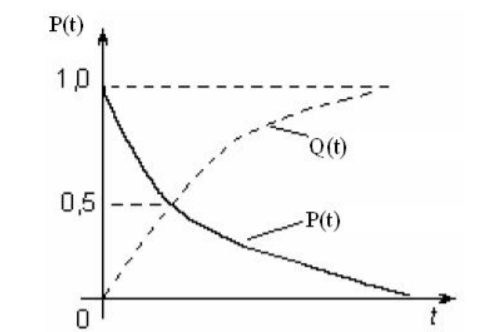 Рисунок 1.1 – Характеристики зміни ймовірності безвідмовної роботи та ймовірності відмови На практиці використовують статичні імовірнісні характеристики, які визначають за експериментальними даними. При цьому допускається, що в досліді використовуються однакові події і випробування проводяться в однакових умовах. Частота відмов (failure rate), a(t) є щільністю ймовірності часу роботи ТЗ до першої відмови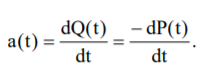 Наступною важливою характеристикою є: інтенсивність відмов (intensity failure) (t) , під якою розуміють ймовірність відмови в одиницю часу за умови, що до цього моменту відмови не виникало. Інтенсивність відмов є показником безвідмовності неремонтованих і невідновлюваних об'єктів. Визначається відношенням частоти відмов а(t) до ймовірності безвідмовної роботи на даний момент часу t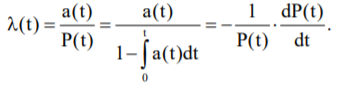 Звідки 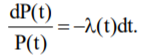 Тому 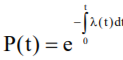 Це формула зв’язку основних показників надійності ТЗ, що не відновлюються. Якщо λ = const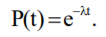 При t = 0 значення λ(t) = а(0). Формула зв’язку показує, що всі показники надійності P(t), Q(t), а(t) і λ(t) рівноправні в тому сенсі, що, знаючи один із них, можна визначити інші. Середня інтенсивність відмов (mean intensity failure) – cереднє значення інтенсивності відмов у заданому інтервалі часу.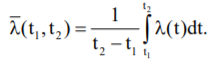 Приклад 1.1. Інтенсивність відмов ТЗ залежить від часу і виражається функцією . Необхідно визначити ймовірність безвідмовної роботи, частоту відмов і середнє напрацювання до першої відмови. 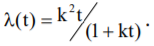 Розв’язування: Ймовірність безвідмовної роботи розрахуємо за формулою . Вона після відповідних математичних перетворень набуде вигляду: . Частота відмов визначається шляхом підстановки Р(t) у формулу , яка після 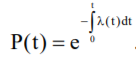 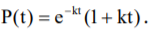 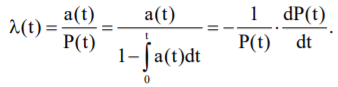 перетворень набуде вигляду: . 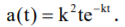 Відповідно до формули середнє напрацювання до першої відмови буде дорівнювати: 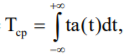 Приклад 1.2. На випробування поставлено N0 = 1000 ТЗ. За час t =3000 год. відмовило n(t) = 200 ТЗ, а за інтервал часу t =100 год. відмовило ще           n( t) =100 ТЗ. Необхідно визначити статистичну оцінку основних показників надійності P(3000) , P(3100) , P(3050) , a(3050) , (3050) . Розв’язування:За формулою  визначимо: для tп = 3000 (початок інтервалу)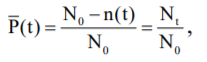 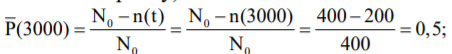 для tп = 3100 (кінець інтервалу)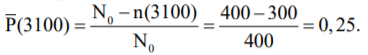 Визначимо середню кількість ТЗ, що справно працюють в інтервалі t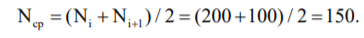 Кількість ТЗ, що відмовили за час t = 3050 год. 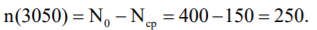 Тоді: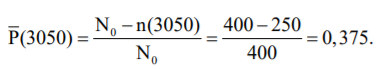 За формулами знаходимо оцінку частоти та інтенсивності відмов: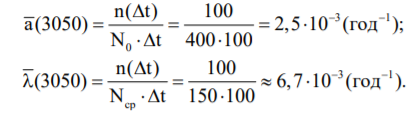 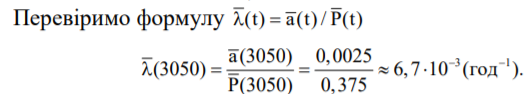 Завдання для самостійної роботи:Інтенсивність відмов ТЗ залежить від часу і виражається функцією (за номером варіанта). Необхідно визначити ймовірність безвідмовної роботи, частоту відмов і середнє напрацювання до першої відмови. На випробування поставлено N0 = Х ТЗ. За час t =Y год. відмовило n(t) = Z ТЗ, а за інтервал часу t =L год. відмовило ще  n( t) =M ТЗ. Необхідно визначити статистичну оцінку основних показників надійності P(Y) , P(Y+L) , P(0,5*(Y+L)) , a(0,5*(Y+L)) , (0,5*(Y+L)) . 12345678Λ(t)=Λ(k)=Λ(k)=Λ(k)=Λ(k)=Λ(k)=Λ(k)=Λ(k)=№вар12345678Х50070090011001300150017001900Y10001500200025003000350040004500Z507090110200250300330L8010011201150150180200220M2030405060708090